ZARZĄDZENIE NR PCPR.0100.10/2024Dyrektora Powiatowego Centrum Pomocy Rodzinie w Grodzisku Wielkopolskimz dnia 05 lutego 2024 r.w sprawie wprowadzenia Powiatowego Programu psychologiczno – terapeutycznego dla osób stosujących przemoc domową w Powiecie Grodziskim na rok 2024Na podstawie art. 6 ust. 4 pkt 3) (t.j. Dz. U. 2021r., poz. 1249 ze zm.) ustawy z dnia 29 lipca 2005 r. o przeciwdziałaniu przemocy domowej oraz § 9 ust. 8 Regulaminu Organizacyjnego Powiatowego Centrum Pomocy Rodzinie w Grodzisku Wielkopolskim uchwalonego Uchwałą Zarządu Powiatu Grodziskiego z dnia 10 sierpnia 2021 roku Nr 461/2021, zarządzam co następuje:§ 1. Wprowadza się Powiatowy Program psychologiczno – terapeutyczny dla osób stosujących przemoc domową w Powiecie Grodziskim na rok 2024, stanowiący załącznik Nr 1 do niniejszego Zarządzenia.§ 2. Wykonanie Zarządzenia powierzam Działowi Pomocy Społecznej, Pieczy Zastępczej i Przemocy w Rodzinie.§ 3. Zarządzenie wchodzi w życie z dniem podpisania.DyrektorPowiatowego Centrum Pomocy Rodziniew Grodzisku Wielkopolskim/-/Agnieszka Brambor-NolkaZałącznik nr 1 do Zarządzenia nr PCPR.0100.10/2024z dnia 05 lutego 2024 r.Dyrektora Powiatowego Centrum Pomocy Rodzinie w Grodzisku Wielkopolskim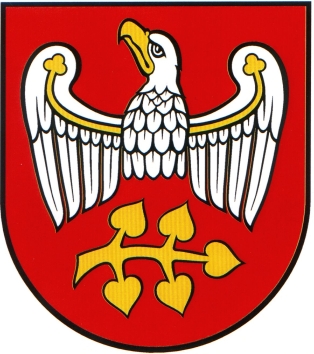 POWIATOWY PROGRAM PSYCHOLOGICZNO-TERAPEUTYCZNY DLA OSÓB STOSUJĄCYCH PRZEMOC DOMOWĄ W POWIECIE GRODZISKIMNA ROK 2024WstępZjawisko przemocy domowej jest jednym z głównych problemów społecznych. W celu ich minimalizowania podejmowane są liczne działania w zakresie przeciwdziałania występowania omawianego tematu. Rządowy Program Przeciwdziałania Przemocy Domowej wskazuje na zasadność podejmowania działań zarówno wobec osób doznających przemocy domowej, jak i ją stosujących.Jednym z elementów systemu przeciwdziałania przemocy domowej w Powiecie Grodziskim ma być powstrzymanie osób stosujących przemoc domową i zwiększenie ich zdolności do kontrolowania zachowań o charakterze agresywnym, aż wreszcie zaprzestanie zachowań o charakterze przemocowym poprzez udział w programie psychologiczno - terapeutycznym dla osób stosujących przemoc domową. Program skierowany do osób dorosłych - mieszkańców Powiatu Grodziskiego, którzy wykazują motywację do zaprzestania stosowania przemocy wobec domowników.Podstawa prawna programu psychologiczno – terapeutycznego dla osób stosujących przemoc domowąUstawa z dnia 29 lipca 2005 r. o przeciwdziałaniu przemocy domowej.Rządowy Program Przeciwdziałania Przemocy Domowej na lata 2024 - 2030.Wielkopolski Program Przeciwdziałania Przemocy w Rodzinie na lata 2021-2025.Rozporządzenie Ministra Rodziny i Polityki społecznej z dnia 22 czerwca 2023 r.  w sprawie programów psychologiczno - terapeutycznych dla osób stosujących przemoc domową.Strategia Rozwiązywania Problemów Społecznych w Powiecie Grodziskim na lata 2023-2030.Powiatowy Program Przeciwdziałania Przemocy w Rodzinie oraz Ochrony Ofiar na lata 2016 – 2026. Cele programu psychologiczno – terapeutycznego dla osób stosujących przemoc domowąUczestnictwo w programie psychologiczno – terapeutycznym dla osób stosujących przemoc domową ma służyć zmianie wzorców zachowań poprzez:wzbudzanie motywacji wewnętrznej do zmiany zachowania przez analizę przyczyn postępowania i wgląd w mechanizmy własnych zachowań;zdobycie lub poszerzenie wiedzy i umiejętności powstrzymywania się od zachowań przemocowych;nabycie umiejętności służących rozwiązywaniu problemów i konfliktów bez użycia przemocy;nabycie i kształtowanie umiejętności prospołecznych, w tym: asertywności, empatii, rozpoznawania, nazywania i wyrażania emocji, radzenia sobie w sytuacjach trudnych i konfliktowych, w tym radzenia sobie ze stresem, lękiem i złością;poszerzanie samoświadomości, zwłaszcza w kontekście własnych zasobów oraz ograniczeń i negatywnych stereotypów funkcjonowania w relacjach rodzinnych;nabycie i doskonalenie umiejętności wychowawczych i rodzinnych opartych na wychowaniu bez przemocy;rozwój umiejętności związanych z budowaniem relacji rodzinnych i partnerskich;pogłębianie wiedzy na temat wpływu przemocy na relacje społeczne i sposobów jej przeciwdziałania;diagnozowanie potrzeb i nabywanie umiejętności dobierania prawidłowych strategii w ich zaspokajaniu;wzmacnianie postawy odpowiedzialności wobec siebie i innych.
Realizatorzy programu psychologiczno – terapeutycznego dla osób stosujących przemoc domowąJednostką realizującą program psychologiczno - terapeutyczny dla osób stosujących przemoc domową na terenie Powiatu Grodziskiego jest Powiatowe Centrum Pomocy Rodzinie w Grodzisku Wlkp., które przy jego realizacji współpracować będzie przede wszystkim z ośrodkami pomocy społecznej oraz Zespołami Interdyscyplinarnymi ds. przeciwdziałania przemocy domowej funkcjonującymi na terenie Powiatu, kuratorami i Sądem Rejonowym w Grodzisku Wlkp.Kwalifikacje osób prowadzących oddziaływania psychologiczno – terapeutyczneOdziaływania   psychologiczno - terapeutyczne zgodnie z   §5   Rozporządzenia   Ministra   Pracy i  Polityki  Społecznej  z  dnia  22 czerwca 2023r. sprawie programów psychologiczno-terapeutycznych dla osób stosujących przemoc domową oraz wymagań kwalifikacyjnych wobec osób prowadzących te programy, będą prowadzone przez osoby które:posiadają wykształcenie wyższe na kierunku pedagogika lub resocjalizacja, uzupełnione studiami podyplomowymi w zakresie psychologii, lub posiadają tytuł zawodowy magistra na kierunku psychologia lub pedagogika lub na, uzupełnionym studiami podyplomowymi w zakresie psychologii, kierunku resocjalizacja, lubsą terapeutami lub psychoterapeutami.Adresaci programu psychologiczno – terapeutycznego dla osób stosujących przemoc domowąProgram kierowany jest do pełnoletnich mieszkańców Powiatu Grodziskiego stosujących przemoc domową, potrzebujących pomocy w radzeniu sobie z szerokorozumianymi problemami osobistymi, jak również rodziców mających trudności z wychowaniem dzieci bez użycia przemocy, które:zgłoszą się do uczestnictwa w oddziaływaniach dobrowolnie,osób które ukończyły program korekcyjno-edukacyjny dla osób stosujących przemoc domową,osoby, które nie uczestniczyły w programie korekcyjno- edukacyjnym, ale prezentują dużą świadomość i motywację do pracy nad poprawą relacji rodzinnych,zostaną skierowane przez instytucje,w wyniku innych okoliczności zgłoszą się do uczestnictwa w programie.Osoby uzależnione od alkoholu lub innych substancji psychoaktywnych mogą uczestniczyć w programie pod warunkiem zakończenia programu psychoterapii uzależnień lub są w trakcie takiego leczenia i posiadają zgodę terapeuty uzależnień.Rekrutacja do programu psychologiczno – terapeutycznego dla osób stosujących przemoc domowąRekrutacja uczestników do programu psychologiczno – terapeutycznego dla osób stosujących przemoc domową prowadzona będzie we współpracy z ośrodkami pomocy społecznej, zespołami interdyscyplinarnymi, Sądem Rejonowym w Grodzisku Wlkp, kuratorami sądowymi w okresie wrzesień – październik 2024r, po zakończeniu realizacji programu korekcyjno- edukacyjnego dla osób stosujących przemoc domową. Powiatowe Centrum Pomocy Rodzinie w Grodzisku Wlkp. poinformuje gminy powiatu o planowanym rozpoczęciu realizacji programu i naborze uczestników do programu pisemnie. Informacja zostanie zamieszczona także na stronie internetowej PCPR w Grodzisku Wlkp. oraz  Starostwa Powiatowego. Ponadto o naborze zostaną poinformowane osoby, które ukończyły program korekcyjno–edukacyjny dla osób stosujących przemoc domową.Udział w programie jest bezpłatny.Zasady uczestnictwa i kryteria ukończenia programu psychologiczno – terapeutycznego dla osób stosujących przemoc domowąWarunkiem przystąpienia do programu jest spełnianie kryteriów formalnych (miejsce zamieszkania, posiadanie odpowiedniego zaświadczenia w przypadku osób uzależnionych) i podpisanie kontraktu zawierającego:zobowiązanie do zachowania zgodnie z zasadami współżycia społecznego, w tym powstrzymania się od stosowania przemocy przez okres uczestnictwa w programie;zobowiązanie do powstrzymania się od używania środków zmieniających świadomość w trakcie trwania programu; zobowiązanie do aktywnego uczestniczenia w programie;formalne wymogi ukończenia programu - ukończenie minimum 75% ogólnej liczby godzin zegarowych przewidzianych w programie (indywidualnych i grupowych);zobowiązanie do wypełnienia zaleceń prowadzących , w szczególności związanych z odbyciem specjalistycznych konsultacji (psychiatra, neurolog, specjalistą terapii uzależnień na początku lub w trakcie trwania programu);zgodę na udzielanie informacji innym instytucjom o postępach wynikających z udziału w programie, jego przerwaniu lub trwaniu zjawiska przemocy;uznanie osobistej odpowiedzialności za akt stosowania przemocy domowej;zgodę na prowadzenie monitoringu przez okres trzech lat przez podmiot realizujący w formie bezpośredniego kontaktu i pozyskiwania informacji z właściwych instytucji.Czas i miejsce realizacji programu psychologiczno – terapeutycznego dla osób stosujących przemoc domowąProgram  realizowany  będzie  w  okresie w październik - grudzień 2024 roku w formie jednej edycji. Zajęcia prowadzone  w  ramach  programu  będą  miały  formę  spotkań indywidualnych i grupowych (minimum  10  godzin  dla  uczestnika), a przerwy między kolejnymi zajęciami nie będą dłuższe niż 1 tydzień. W uzasadnionych przypadkach dopuszcza się prowadzenie spotkań z użyciem środków komunikacji elektronicznej. Miejscem realizacji programu będzie Powiatowe Centrum Pomocy Rodzinie - Powiatowy Punkt Pomocy Wzajemnej w Grodzisku Wlkp., ul. Żwirki i Wigury 1 w innych godzinach niż działania prowadzone dla osób doznających przemocy, w celu minimalizacji prawdopodobieństwa spotkania.Zawartość merytoryczna i etapy realizacji programu psychologiczno – terapeutycznego dla osób stosujących przemoc domowąProgram psychologiczno – terapeutyczny dla osób stosujących przemoc domową obejmuje spotkania indywidulane i grupowe.Etap I – spotkanie indywidualne uczestnika w celu kwalifikacji do programu; 1 godz. zegarowa; pozyskanie danych dotyczących aktualnej sytuacji zdrowotnej, rodzinnej, ekonomicznej, społecznej uczestnika pozwolą prowadzącemu określić motywację uczestnika do zmiany wraz oszacować potencjał do ukończenia programu i realizacji jego założeń, jak również  podjąć decyzję o ewentualnym skierowaniu na konsultacje specjalistyczną; omówienie kontraktu i podpisanie go. W uzasadnionych przypadkach diagnoza i kontrakt mogą być podpisane w czasie trwania etapu II.Etap II – spotkania grupowe o charakterze psychologiczno – terapeutycznym, które dadzą możliwość uczestnikom lepszego zrozumienia i zmierzenia się ze swoimi problemami (2 x 2 godz. zegarowe); spotkania indywidualne ukierunkowane na osobiste potrzeby uczestników (3 x 1 godz. zegarowa).Etap III - przeprowadzenie diagnozy pogłębionej podczas indywidualnych spotkań z uczestnikiem w trakcie realizacji programu; 1 godz.Monitoring i ewaluacja programu psychologiczno – terapeutycznego dla osób stosujących przemoc domowąPrzebieg i efekty realizacji programu objęte zostaną działaniami monitorującymi i ewaluacyjnymi, prowadzonymi przez Powiatowe Centrum Pomocy Rodzinie w Grodzisku Wlkp. jako realizatora programu. Zakłada się prowadzenie monitoringu w czasie trwania programu i przez okres 1 roku od jego zakończenia.W procesie monitoringu programu będą brali udział jego uczestnicy oraz jednostki partnerskie. Wykonanie monitoringu obejmować będzie takie czynności jak: gromadzenie, przechowywanie, przetwarzanie, analizę i prezentowanie pozyskanych danych. Powyższe da możliwość analizy zmian oraz weryfikację realizacji celów, co w późniejszych latach pozwoli na ewentualną modyfikację działań. Sprawozdanie z realizacji programu przesyła realizator do dnia 15 lutego  następnego roku.Finansowanie i budżet programu psychologiczno – terapeutycznego dla osób stosujących przemoc domowąZgodnie z art. 6 ust. 5 ustawy z dnia 29 lipca 2005 r. o przeciwdziałaniu przemocy domowej  (Dz. U. z 2021 poz. 1249 z późn. zm.) środki na realizację i obsługę zadań wynikających z Programu zapewnia budżet państwa. W związku z tym planowanie wydatków będzie następowało na poziomie powiatu , a realizacja programu uzależniona będzie od wysokości środków przekazanych z budżetu państwa na ten cel. Przewiduje się możliwość modyfikacji zaplanowanych działań, terminu ich realizacji oraz źródeł finansowania w celu zwiększenia efektywności założeń Programu.